Муниципальное бюджетное учреждение дополнительного образования «Эколого-биологический центр»Всероссийский конкурс экологических проектов «Волонтеры могут все»Не предавайте верность(номинация «друзья наши меньшие»)Нижегородская область г. Дзержинск20211.Паспорт проекта2.Проблема и актуальность проекта Проблема бездомных животных существует в каждом городе. Эта проблема имеет санитарный, социальный, нравственный и юридический аспекты. Большинство горожан не радует вид бродячих собак и кошек. Многие относятся к бездомным животным равнодушно. Некоторые - с сочувствием и подкармливают несчастных животных. Но есть случаи неоправданной жестокости. В своем объединении мы провели среди обучающихся анкетирование по отношению детей к бездомным животным. Результат показал, что всем детям жаль этих животных, но взять их в семью согласились единицы. И причина не в том, что не разрешат родители, а в том, что дети сами не хотят за ними ухаживать. Мы любим их издалека.Я не уверена, что участие детей в проекте изменит обстановку с бездомными животными, но то что они задумаются и более ответственно отнесутся  к выбору домашнего питомца уверена.  И это уже маленькая победа. Этот проект способствует формированию доброго отношения к братьям нашим меньшим, оказавшимся брошенными и преданными своими хозяевами.  Проект направлен на формирование у детей доброты, отзывчивости, гуманизма, не проходить мимо тех, кому нужна наша помощь.3.Цель Формирование у обучающихся детей в  объединении социально - нравственной позиции к бездомным животным4.ЗадачиРасширять знания обучающихся о жизни и содержании домашних животныхВыявить нравственную позицию детей в его отношениях к животнымВызвать у обучающихся желание участвовать в разговоре о причинах увеличения количества бездомных животных в городе, во дворах и о путях решения данной проблемыВоспитывать доброту, сочувствие, гуманное отношение к  животным5 .Методы и приемы, используемые в рамках реализации проектаНаблюдение, побуждение, поощрение, личный пример, сравнение, анализ действий, анкетирование, самостоятельная работа с информационными источниками, 6.Участники проекта. Учащиеся « Эколого-биологического центра». Объединение «Занимательно об экологии»7. Ожидаемые результаты Пополнились знания у обучающихся в объединении о содержании и уходе за домашними животными;Сформировались представления о том, что в городе существуют группы бездомных животных;Выучили правила поведения при встрече с бездомными животными и закрепили их на практике;Повысилась активность  и заинтересованностьдетей в изучении проблемы бездомных животных;Появилось желание помогать животным, подкармливать их.Научились выращивать зеленый корм для животных, которые содержатся в уголке живой природы Центра;8.Этапы проектаОрганизационныйНа данном этапе была изучена тема домашние животные.Выявлена актуальность проблемы распространения в городе бездомных, бродячих животных. Проведено анкетирование по отношению детей к бездомным животным. Выбрана  притча о добре и милосердии к животным.ОсновнойЗаключительныйРазмещение ролика в сети интернет. Обсуждение. Отзывы участников проектаСсылка на просмотр ролика   https://disk.yandex.ru/i/d8r9pHojSeI9ug 10.Экономические затраты.нетПриложение 1Лист наблюдение за бездомными животнымиПриложение 2Анкета Отношение моих сверстников к бродячим животнымПровел анкетирование: Фомичев Александр. Ученик 3 класса. Всего обработано 26 анкет1.Как ты относишься к бездомным животным?2.Опасны ли бродячие животные?3.Разрешат ли твои родители взять бездомное животное?4.Какие ты предлагаешь методы борьбы с бездомными животными?Название проектаСоциальный, групповой эковолонтерский проект «Не предавайте верность»Автор проектаМуниципальное бюджетное учреждение дополнительного образования «Эколого-биологический центр» Адрес:  606000Нижегородская обл, г. Дзержинск, ул Бутлерова, дом.4-гТел.(831)325-23-13, +7(953)572-69-62сайтРуководитель : Морозова Ирина Павловна – педагог дополнительного образованияОбъединение «Занимательно об экологии»: Костерина Анастасия Алексеевна 01.03.2011Шибалова Диана Сергеевна 24.08.2011Фомичев Александр Михайлович 12.10.2011Игнатьев Андрей Алексеевич 03.05.2012Целевая группа Дети начального школьного возрастаОбоснование актуальности и социальной значимости проекта Проблема бездомных животных существует в каждом городе. Эта проблема имеет санитарный, социальный, нравственный и юридический аспекты. Большинство горожан не радует вид бродячих собак и кошек. Многие относятся к бездомным животным равнодушно. Некоторые - с сочувствием и подкармливают несчастных животных. Но есть случаи неоправданной жестокости. К причинам возникновения проблемы бездомных животных можно отнести:Безответственное, владение животнымиОтсутствие обучения владельцев правилам содержания животныхКоммерческое использование животныхТакая проблема существует и в нашем городе.Цель и задачи проектаЦель: Формирование у обучающихся  объединения социально - нравственной позиции к бездомным животным Задачи:Расширять знания обучающихся о жизни и содержании домашних животныхВыявить нравственную позицию детей в его отношениях к животнымВызвать у обучающихся желание участвовать в разговоре о причинах увеличения количества бездомных животных в городе, во дворах и о путях решения данной проблемыВоспитывать доброту, сочувствие к бездомным животным.Этапы реализации проектаСроки выполнения проекта: с 13.01.2021-19.03.2021Продолжительность проекта - краткосрочныйСодержание проектаПодготовительный этапСогласование плана работы по проекту:Рассматривание и обсуждение  проблемы бездомных животных в нашем городе;Изучение литературы по теме;Анкетирование и обработка анкет по теме Основной этапОбсуждение проблемы бездомных животныхАнализ телепередач и интернет ресурсов (Ролик в новостях о синих собаках)Урок добраЧтение рассказов из книги Бориса Ганако «Будем как дети» о том, как собаки помогали своим хозяевам. Обсуждение рассказов Обсуждение проекта листовки. Изготовление и распространение листовки среди одноклассников Изготовление и распространение листовки в защиту бездомных животныхАкция «Покормите птиц» Выращивание зеленого корма для птиц и грызунов УЖПНаблюдения  «Бездомные животные моего двора» (рассказ, фото отчет)Заключительный этап Подготовка и создание видеоролика по притче «Хромой котенок» Обсуждение ролика в соц. СетиОценка результативности проектаОжидаемые результаты:Пополнились знания у обучающихся в объединении о содержании и уходе за домашними животными;Сформировались представления о том, что в городе существуют группы бездомных животных;Выучили правила поведения при встрече с бездомными животными и закрепили их на практике;Повысилась активность  и заинтересованностьдетей в изучении проблемы бездомных животных;Появилось желание помогать животным, подкармливать их.Научились выращивать зеленый корм для животных, которые содержатся в уголке живой природы Центра;Социальные партнеры проектаМБОУ СШ № 40, МБОУ СШ №3. МБУ ДО «Эколого – биологический центр»Предполагаемая стоимость проектанетдатамероприятиеответственныеОтметка о выполнении14.01.2021Обсуждение проблемы бездомных животныхпедагог18.01.2021Анализ и обсуждение телепередач, газетных публикаций, роликов из сети интернета Педагог, родители21.01.2021Урок добраЧтение рассказов из книги Бориса Ганако «Будем как дети» о том, как собаки помогали своим хозяевам. Обсуждение рассказов педагог25.01.2021Обсуждение проекта листовки. Изготовление и распространение листовки среди одноклассников Изготовление и распространение листовки в защиту бездомных животныхПедагог, участники проектаПедагог, участники проекта1.02.-12.02.2021Выращивание зеленого корма для птиц и грызунов УЖПУчастники проектаВ течение всего проектаНаблюдения  «Бездомные животные моего двора» (рассказ, фото отчет)Участники проекта15.02-26.02.2021Работа над текстом  притчи «Хромой котенок»Педагог, участники проектаСоздание ролика. педагогДата и время наблюденияХарактеристика объекта наблюденийМесто наблюденийФИО проводившего наблюдения. Фото.6.02.2021Наблюдала за бездомной собакой. Собака большого размера, Окрас шерсти коричневый. Собака не проявляла агрессивных действий. Она стояла и выпрашивала у прохожих что-то поесть. Собака чипированаг. Дзержинск, ул Буденного 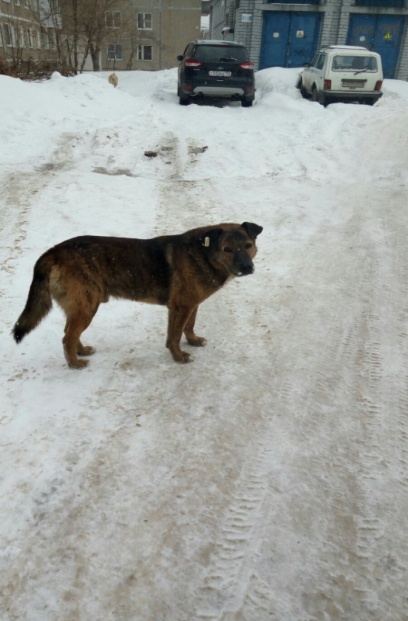 Костерина Анастасия9.02.2021Во дворе моего дома опять появилась знакомая собака. Она громко лаяла на человека, ехавшего на велосипеде. Не бросалась.г. Дзержинск, ул БуденногоКостерина Анастасия13. 02. 2021Во дворе дома появилась знакомая мне собака, но она была уже не одна. Собак было две. Наблюдала с расстояния, так как они не дружелюбно себя вели по отношению к прохожим: лаяли, рычали, когда те проходили мимо нихг. Дзержинск, ул Буденного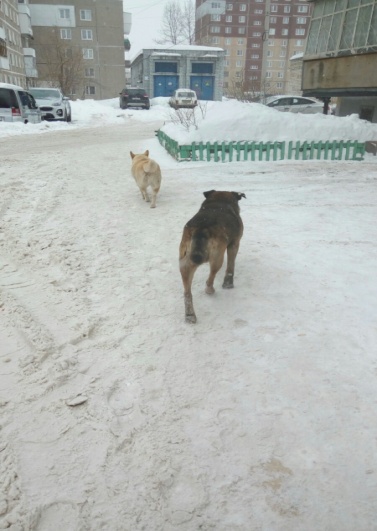 Костерина АнастасиябезразличноМне их жалкоСтараюсь покормить12515данетНе знаю2033ДанетНе знаю21410стерилизациячипированиеСоздание приютовПоиск новых хозяевОтстрел. Усыпление231461